Группа № 8 Голубева В.К.Тема: Насекомые «Бабочка»Цель: научить детей конструировать из бумаги бабочку. Задачи: -образовательные:- учить складывать базовую форму оригами;-  двойной треугольник; - закрепление навыков работы с бумагой;- развивающие:- развивать мелкую моторику, глазомер; - развивать наблюдательность, воображение, эстетический вкус, творческие способности; воспитательные: -воспитывать трудолюбие, усидчивость, целеустремленность, аккуратность.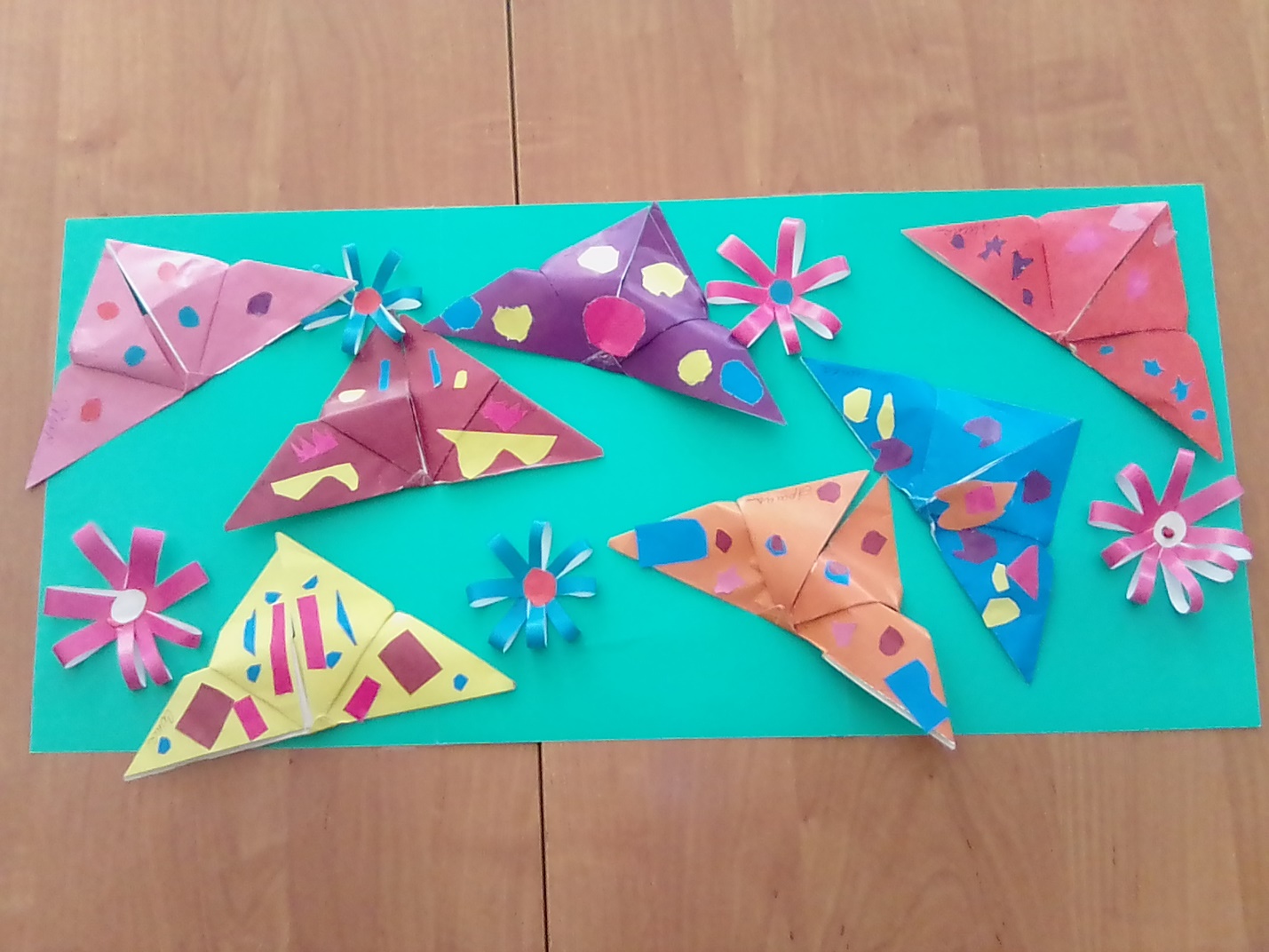 